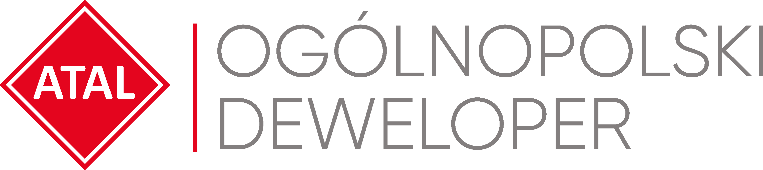 Warszawa, 1 marca 2021 rokuZacisze Marcelin – nowoczesna inwestycja na poznańskiej ŁawicyATAL, ogólnopolski deweloper, rozpoczął nową inwestycję na poznańskiej Ławicy. W zielonej okolicy powstanie 212 mieszkań w ramach pierwszej części inwestycji Zacisze Marcelin. Osiedle oferuje ciekawą architekturę i rozwiązania polepszające komfort życia przyszłych mieszkańców. Lokale wyróżniają duże okna, przestronne balkony i funkcjonalnie zaplanowane przestrzenie. Wśród niskiej zabudowy deweloper zaplanował osiedlowy park z miejscami do rekreacji. Ceny mieszkań za mkw. zaczynają się od 6 400 złotych brutto.  Najnowsza poznańska inwestycja ATAL powstaje przy ul. Leśnych Skrzatów, na Ławicy w bliskim otoczeniu zieleni. Pierwsza część osiedla Zacisze Marcelin składa się z trzech trzypiętrowych budynków. Architekci – projektując mieszkania – położyli szczególny nacisk na funkcjonalność oraz wygodę ich użytkowanie. W ten sposób osiągnięto zróżnicowane i ergonomiczne wnętrza o metrażu od 27,05 do 88,23 mkw. oraz układach od 1 do 4 pokoi. Uzupełnieniem komfortowej przestrzeni mieszkalnej będą przestronne balkony, a duże okna doświetlą wnętrza. Lokale usytuowane na parterze posiadać będą indywidualne ogródki. Na terenie inwestycji przewidziano 219 pojedynczych oraz 40 rodzinnych stanowisk w hali garażowej. Dodatkowo, na zewnątrz budynku zaprojektowano 27 miejsc parkingowych. Komórki lokatorskie stanowić będą kolejną przestrzeń do przechowywania nie używanych na co dzień przedmiotów. ATAL w Poznaniu obecny jest od 2016 roku, to dla nas perspektywiczny rynek, na którym planujemy dalszy rozwój działalności i poszerzanie oferty. Zacisze Marcelin to nasz najnowszy projekt. To idealna propozycja dla osób, które chcą mieszkać w kameralnym otoczeniu, ale również w bliskim zasięgu centrum miasta. Odnajdą się tu zarówno młodzi kupujący pierwsze mieszkania, jak i rodziny pragnące zwiększyć metraż. To miejsce do życia doskonałe dla wszystkich poszukujących komfortowego osiedla o wysokim standardzie– mówi Angelika Kliś, Członek Zarządu ATAL S.A.   Zacisze Marcelin to przemyślana architektura – proste bryły budynków, ceglane akcenty kontrastujące z biało-antracytową elewacją, a to wszystko w towarzystwie terenów zielonych. Nowoczesny i elegancki charakter inwestycji oraz niska zabudowa wyróżnia się na tle najbliższej okolicy. Osiedle zaprojektowano z dbałością o detale i wysoką jakość materiałów. Niewątpliwym atutem jest znajdujący się na terenie kompleksu ogólnodostępny park stanowiący miejsce do rekreacji i wypoczynku. Z myślą o najmłodszych mieszkańcach powstanie tu także plac zabaw. Inwestycja zostanie dostosowana do potrzeb osób niepełnosprawnych – szerokie ciągi komunikacyjne, niskie krawężniki, brak barier architektonicznych oraz cichobieżne windy ułatwią poruszanie się w obrębie budynków.Inwestycja jest położona na poznańskiej Ławicy, która przyciąga mieszkańców dzięki zieleni, spokojnej i zadbanej okolicy. Bliskość terenów rekreacyjnych, w tym pobliskiego Lasku Marcelińskiego, to znakomita przestrzeń dla osób pragnących na co dzień odpoczywać od miejskiego zgiełku. Rodziny z dziećmi docenią położone nieopodal placówki edukacyjne – przedszkola i szkoły podstawowe. Udogodnieniem dla mieszkańców będą znajdujące się w sąsiedztwie supermarkety oraz centrum handlowe King Cross Marcelin z szeroką ofertą sklepów i punktów usługowych. Inwestycja Zacisze Marcelin jest dobrze skomunikowana – najbliższy przystanek autobusowy jest w odległości kilkuminutowego spaceru, a zmotoryzowani do Starego Rynku mogą dostać się w zaledwie 20 minut. Ponadto infrastruktura transportowa zapewnia szybki dostęp do pozostałych części Poznania.Osiedle Zacisze Marcelin to nie jedyna propozycja ATAL w Poznaniu. Deweloper oferuje mieszkania z I i II etapu inwestycji Apartamenty Dmowskiego – osiedla zlokalizowanego na Górczynie, przy ul. Krauthofera 22. Sprzedaż trwa także w Ptasiej 20. Ta kameralna inwestycja powstaje w jednej z najmodniejszych dzielnic stolicy Wielkopolski – na Grunwaldzie. Dostępne są także mieszkania w ATAL Warta Towers, to 17-piętrowy budynek zlokalizowany nieopodal Warty, w dzielnicy Nowe Miasto.Planowany termin oddania osiedla Zacisze Marcelin to IV kw. 2022 roku. Za projekt odpowiada pracownia Archymetria.Więcej informacji na www.zaciszemarcelin.plATAL S.A. (www.atal.pl) to czołowy polski deweloper z bogatym, 30-letnim doświadczeniem na rynku nieruchomości. Spółka realizuje inwestycje w trzech sektorach – mieszkaniowym, komercyjnym oraz w segmencie apartamentów inwestycyjnych. Założycielem i właścicielem ATAL jest Zbigniew Juroszek. W aktualnej ofercie znajdują się inwestycje deweloperskie realizowane w aglomeracji śląskiej, Krakowie, Łodzi, Wrocławiu, Warszawie, Trójmieście i Poznaniu. Wynikami sprzedaży ATAL zapewnia sobie czołową pozycję wśród największych przedsiębiorstw w branży. ATAL jest członkiem Polskiego Związku Firm Deweloperskich. W 2013 roku obligacje spółki zadebiutowały na rynku Catalyst, a od 2015 roku akcje ATAL notowane są na Giełdzie Papierów Wartościowych w Warszawie. Dodatkowych informacji udziela:Agnieszka Fabich-LaszkowskaSpecjalista ds. PR
e-mail: pr@atal.pl 